муниципальное бюджетное общеобразовательное учреждение«Решотинская основная школа»Военно-патриотическое воспитание в МБОУ «Решотинская основная школа» Номинация: Организация воспитания и социализации обучающихся.           Контактная информация:       тел: 8-960-757-90-94                  e-mail: zvezda202007@yandex.ru                    Директор школы: Дорошенко Наталья                           НиколаевнаРаздел 1 «Актуальность, нормативные документы, цели и задачи практики».Проблема военно-патриотического воспитания подрастающего поколения в последние годы становится все более актуальной, так как оно является составной частью всей системы воспитания в обществе и представляет собой систематическую, целенаправленную деятельность общества, государства, их институтов и учреждений по формированию у граждан России беззаветной любви к Родине и готовности к её защите. Патриотическое воспитание имеет огромное значение в гражданском и духовном развитии личности обучающихся. Только на основе чувств патриотизма укрепляется любовь к Родине, Отечеству, появляется чувство ответственности за её могущество, честь, независимость. Развитие высокой социальной активности, гражданской ответственности, духовности,  позитивных ценностей, способностей проявления себя в интересах Отечества, укрепления государства, обеспечения его жизненно важных интересов и устойчивого развития - вот основная цель патриотического воспитания в школе.В связи с этим первостепенными задачами военно-патриотического воспитания  является: Формирование у подрастающего поколения чувства гордости за свою Родину, за ее национальных героев, уважение к прошлому.Развитие желания служить своему Отечеству, защищать его.Воспитание многосторонней развитой, высококультурной личности на основе исторических примеров.Выработка привычки всегда поступать в соответствии с нормами и правилами, принятыми в родном государстве.Формирование у маленького человека чувства толерантности, уважительного отношения к правам людей любой национальности, вероисповедания и нетерпимости к экстремизму и терроризму.Выработка чувства сопричастности к своему народу, семье, культуре и истории Отечества.На государственном уровне патриотическое воспитание признается ключевым процессом, участвующим в обеспечении устойчивого политического, социально-экономического развития, а так же национальной безопасности Российской Федерации. Патриотическое воспитание основывается на таких законодательных актах как, Конституция Российской Федерации, Федеральные законы Российской Федерации: «Об образовании», «О воинской обязанности и военной службе», «О ветеранах», «О днях воинской славы (победных днях) России», «Об увековечении Победы советского народа в Великой Отечественной войне 1941-1945 годов», Указ Президента Российской Федерации «О концепции национальной безопасности Российской Федерации», постановления Правительства Российской Федерации «Об утверждении Положения о подготовке граждан Российской Федерации к военной службе», о  государственной программе «Патриотическое воспитание граждан Российской Федерации» и другие нормативные правовые акты Российской Федерации и субъектов Российской Федерации, по вопросам  касающихся патриотического воспитания. Раздел 2 «Содержание и организация работы. Результативность практики»Патриотическое воспитание является неотъемлемой часть образовательного процесса. В школе проводится множество мероприятий, касающихся этого направления.  Учебный год по традиции начинается с урока памяти ко дню второй мировой войны, затем день солидарности в борьбе с терроризмом и день воинской славы. В сентябре мы оформляем тематические стенды, убираем памятник и проводим беседы, чтобы еще раз напомнить детям об этих памятных датах и о тех, кто погиб отдавая свою жизнь за свободу своей Родины.В 2020 году мы участвовали в Краевом инфраструктурном проекте «Территория Красноярский край», благодаря которому на территории школы появилась военно-спортивная полоса препятствий. Молодёжь  поселка в свободное время приходит заниматься спортом, а ребята нашей школы смогли  подготовиться и занять 1 место в номинации «Марш бросок» в военно - патриотической игре «Сибирский щит». Так же ежегодно мы участвуем в военно-патриотической игре «Зарница», где занятия на полосе препятствий тоже очень помогают добиться намеченных целей. 2020 год стал памятным в истории нашей страны, исполнилось 75-лет Победы в великой отечественной войне. Обучающиеся и педагоги школы присоединились в Федеральному проекту «Парта Героя». Нашу парту мы посвятили героям Советского союза братьям Масальским, и разместили информацию об их жизни, которую смогли найти. К сожалению ее оказалось не так много. Право сидеть за партой предоставляется обучающимся, которые добились успеха в учебе, спорте, творчестве. Это не только почетное право «прикоснуться» к истории, но и мотивация к достижению поставленных целей.Мы не забываем и про наше старшее поколение. Ко дню пожилых людей проводилась акция «Передай добро по кругу». Школьники и ребята  с дошкольной группы «Улыбка» изготовили подарки  и раздали их бабушкам и дедушкам взамен на их улыбку.Так же мы стараемся сохранить традиции нашей Родины. Проводим традиционные мероприятия «Стихотворение деду Морозу» к Новому году, праздник Масленицы, поздравления мам ко дню матери, а в этом году и день отца.Ежегодно старшеклассники принимают участие в митинге ко Дню неизвестного солдата и дню вывода войск из Афганистана, возлагают цветы к обелиску. На день героев отечества оформляется тематический стенд «Ими гордиться страна», посвященный героям Красноярского края. Акция «Блокадный хлеб», неделя памяти жертв Холокоста, мероприятия к 23 февраля, дни единых действий, День народного единства, беседы ко дню чернобыльской трагедии так же являются неотъемлемой частью патриотического воспитания обучающихся. На день рождения Нижнеингашского района начальными классами была организована выставка рисунков «Район в красках», в библиотеке проведен краеведческий час  «Как не любить мне эту землю». Были приглашены специалисты клуба имени Дзержинского, которые еще раз напомнили об истории флага, Герба, гимна Нижнеингашского района. Был проведен единый праздничный урок «Я живу в Нижнеингашском  районе».Наверное, самым главным событием касающийся патриотического воспитания является День победы. Вся страна отмечает эту значимую дату. Каждый год педагоги и дети выходят на поселковый митинг Победы со знаменем победы  и флагом страны. Проводятся всероссийские уроки победы, является обязательным участие в акциях «Георгиевская ленточка, окна победы». В этом году мы присоединились к акции «Сад памяти», отдали дань памяти героям нашей страны и высадили сосны на территории школы. В июне, на смене в летнем оздоровительном лагере помимо развлечений мы так же не забывали о памятных датах. В день России были проведены беседы об истории и символике  нашей страны, о многообразии народных традиций, просмотр патриотических фильмом, конкурс рисунков на асфальте «Мы-россияне. Мы любим нашу Родину». В день памяти и скорби был организован выход к мемориалу Великой отечественной войны, где ребята почтили минутой молчания павших героев. Поучаствовали в акции «Открытка ветерану», изготовили открытки и передали их в поселковый совет ветеранов. В сентябре мы поучаствовали в региональном образовательном проекте «Огневые рубежи 1941-1945». Основная его идея привлечение внимания к истории Красноярского края в годы Великой отечественной войны, сохранение памяти о народном подвиге красноярцев.Декабрь так же богат на памятные даты. 3 декабря – День неизвестного солдата. Мы вспоминаем тех, кто отдал свою жизнь за нашу Родину, мирное небо и наше будущее, но при этом не получил взамен почестей и славы.  В этот день в школе прошел музейный урок «В память неизвестным бойцам». Был наведен порядок и убран снег у памятника братьев Масальских. Старшеклассники посетили Районный краеведческий музей, познакомились с достопримечательностями п. Нижний Ингаш.9 декабря – День героев Отечества. В жизни всегда есть место подвигу – и в военное, и в мирное время. Всегда были и есть люди, готовые помочь, спасти других, защитить свою Родину. Ребята с большим интересом и вниманием слушали рассказ о подвигах героев, был создан стенд в память героям Красноярского края «Ими гордиться страна». Ребята поучаствовали в акции «Забота о героях», оказали посильную помощь пожилым людям, а   в преддверии Нового года своими руками сделали Новогоднюю елку  и подарили ее.На 2021-2025 год создана программа воспитания, где мероприятиям по патриотическому воспитанию отводится немало места. Мы будем только развиваться в этом направлении чтобы у наших обучающихся  была  сформирована и развита личность, обладающая качествами гражданина – патриота Родины и способная успешно выполнять гражданские обязанности в мирное и военное время.Раздел 3. «Практические разработки, иллюстрирующие содержание практики»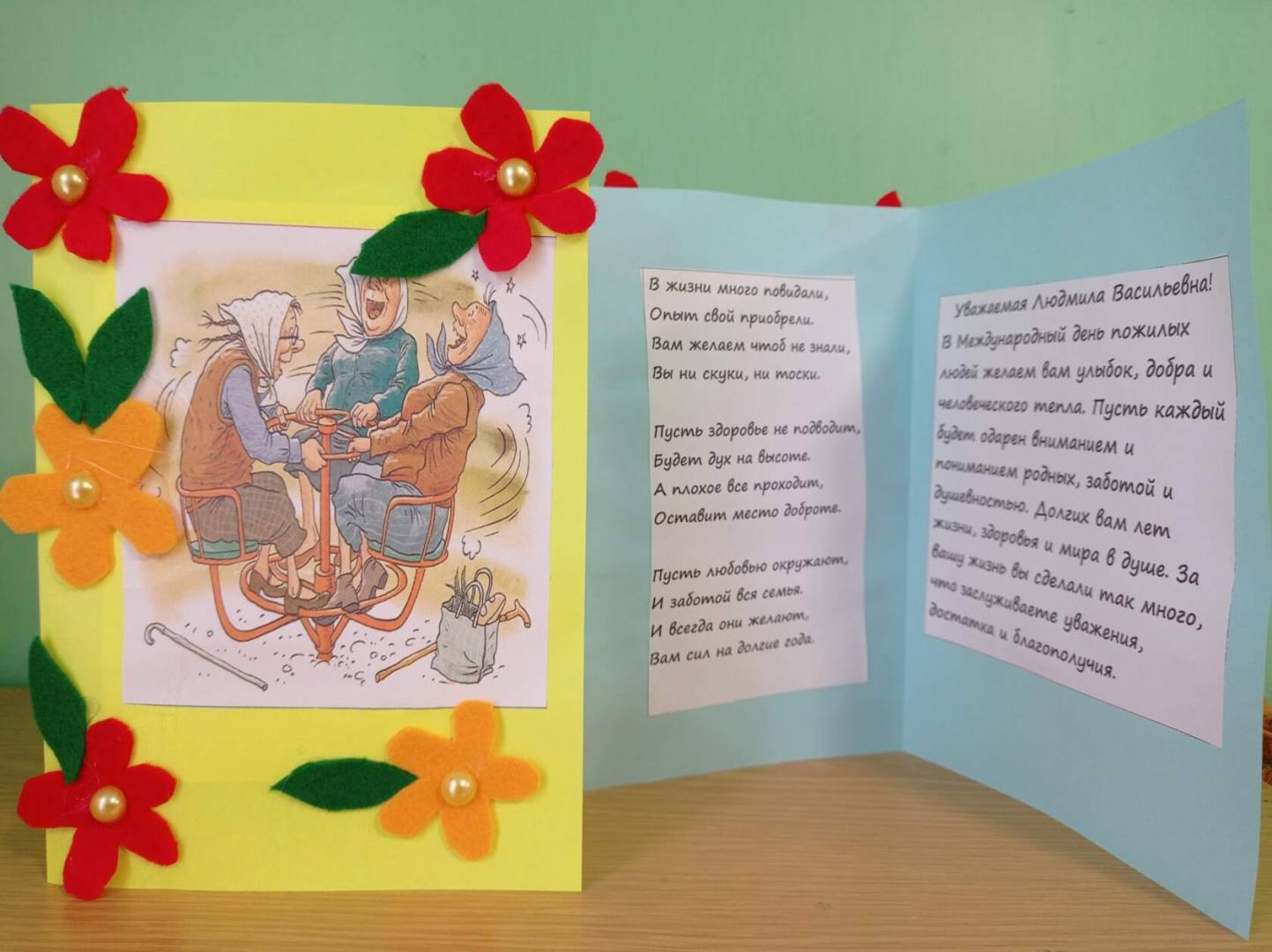 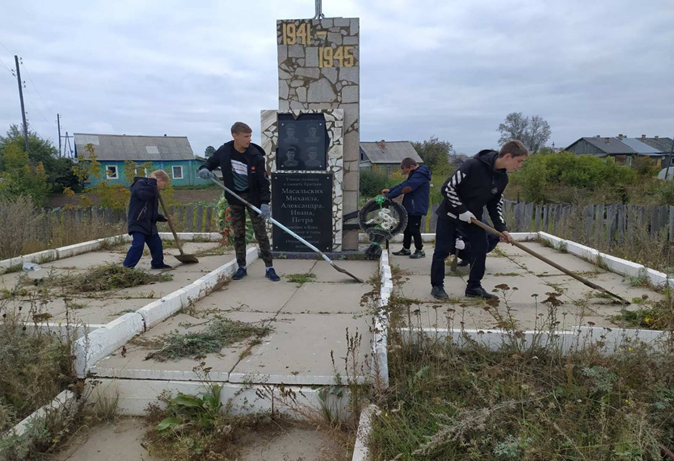 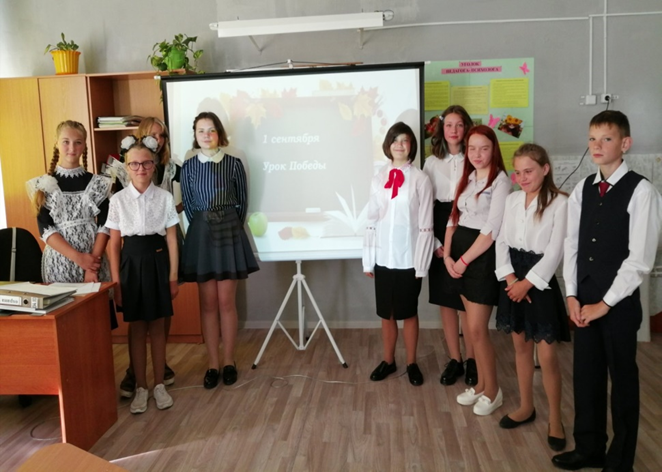 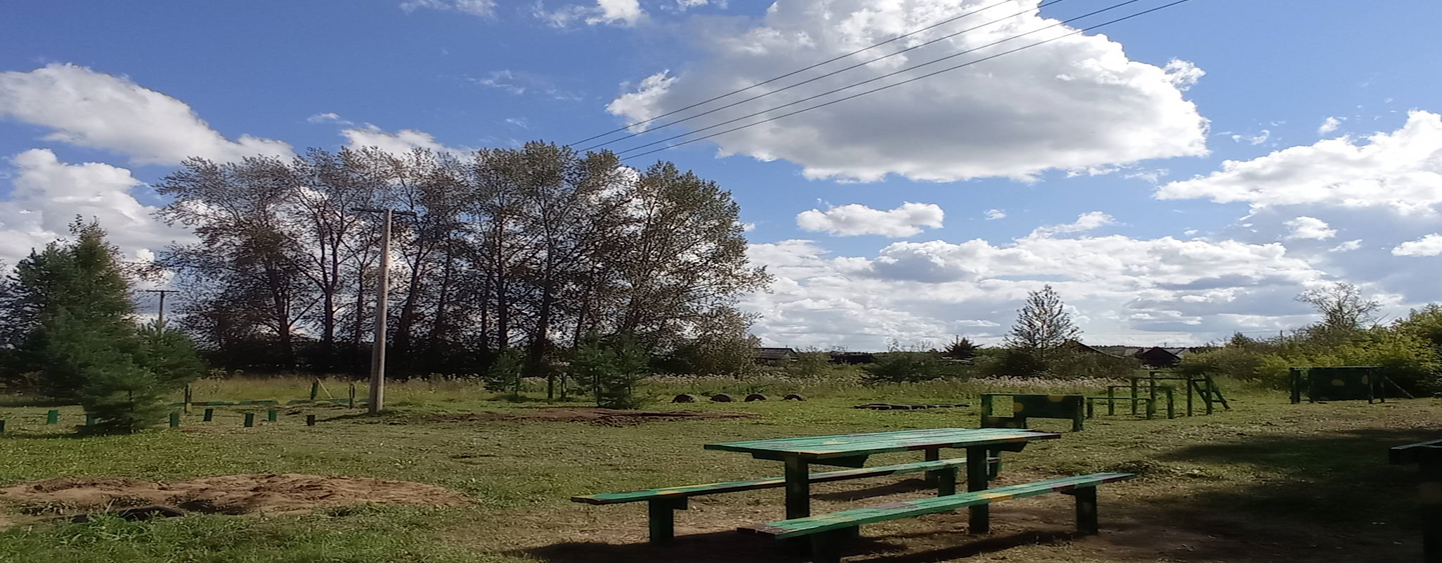 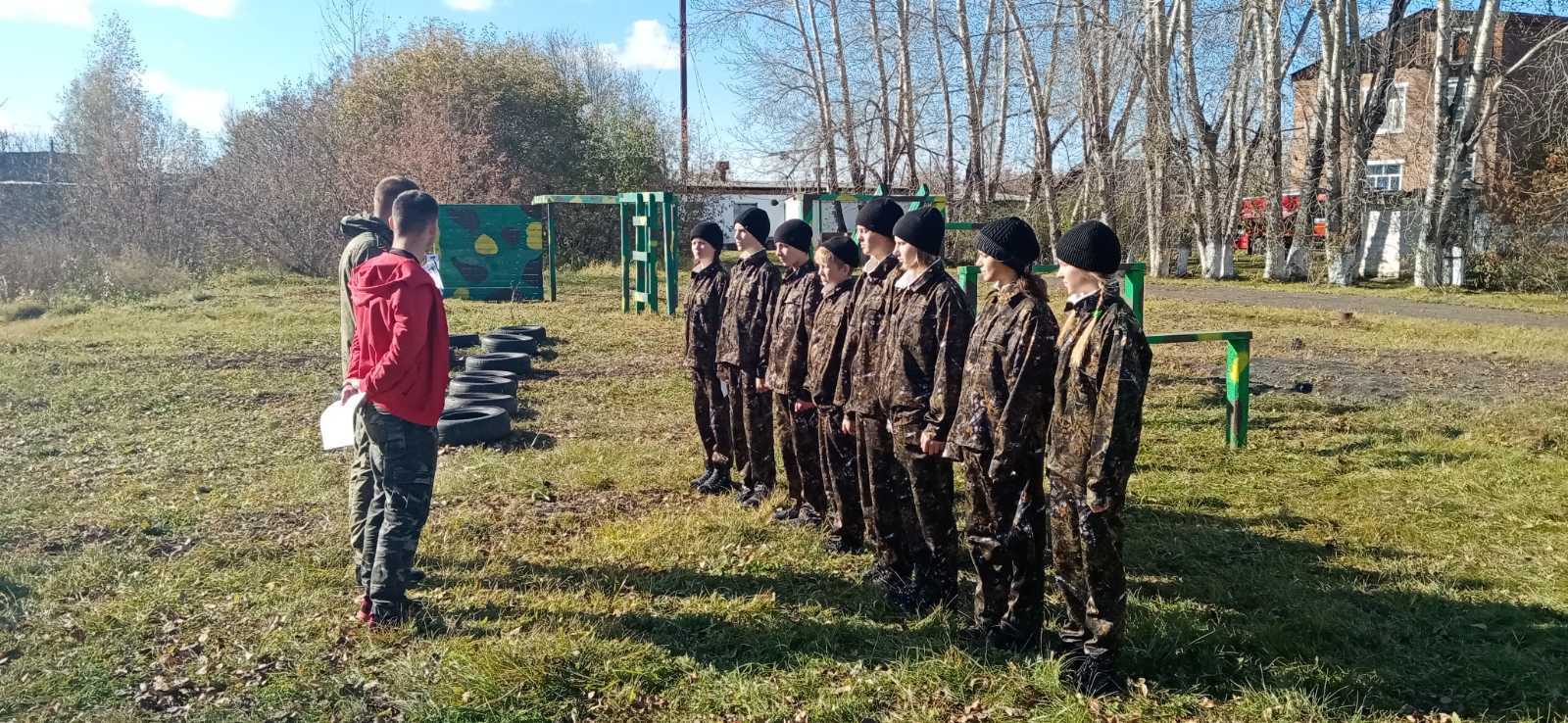 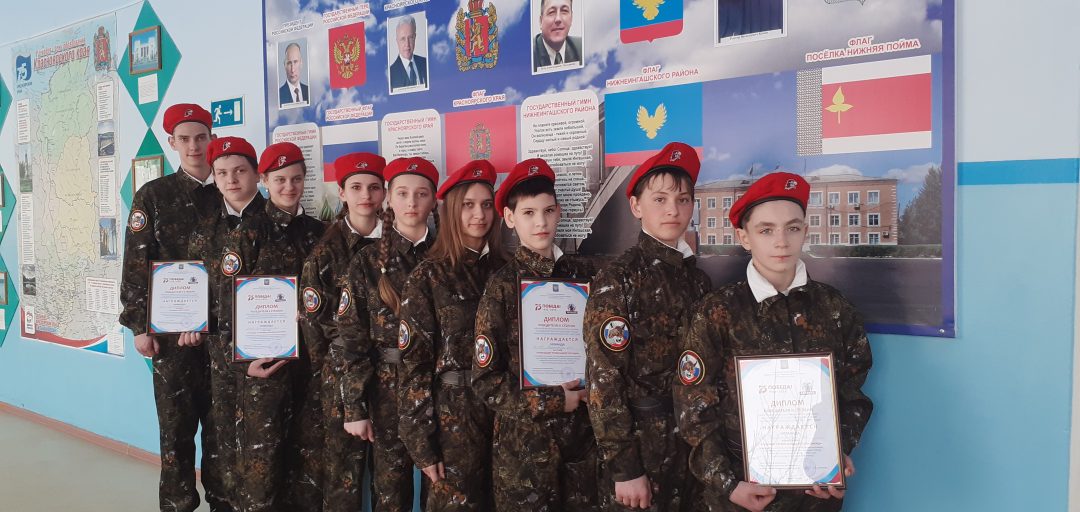 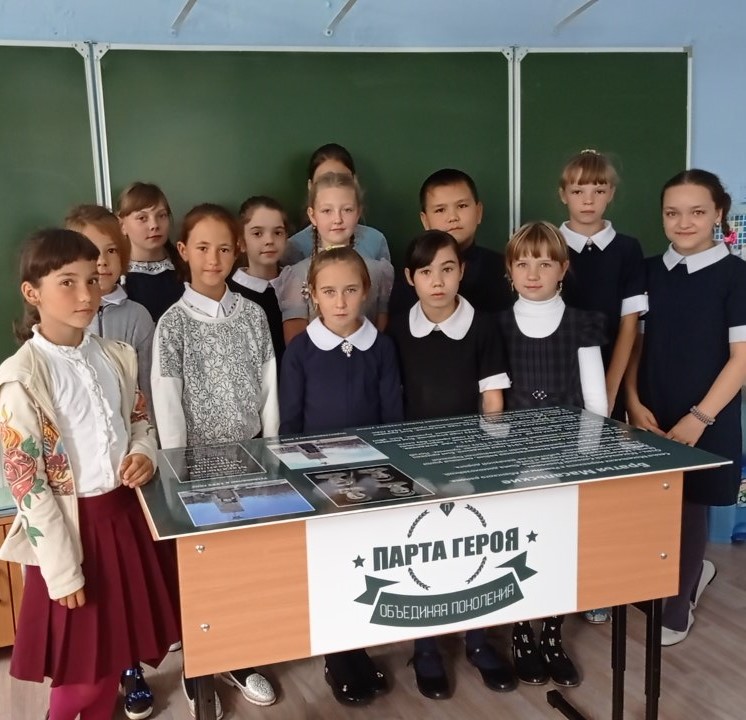 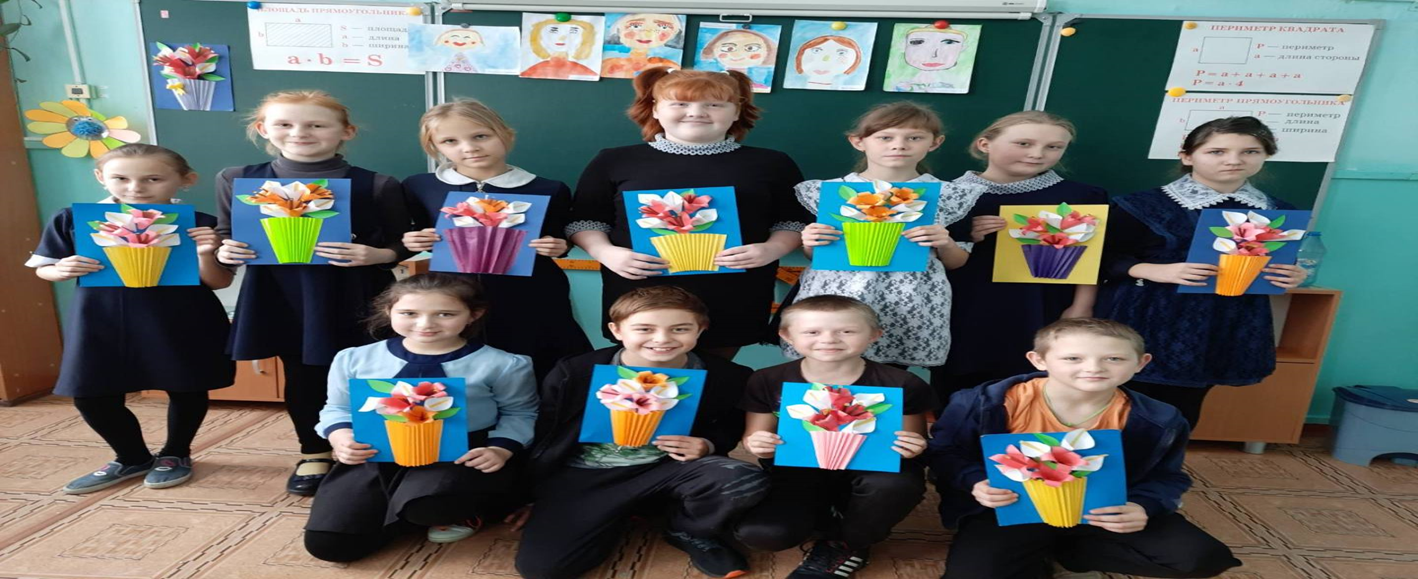 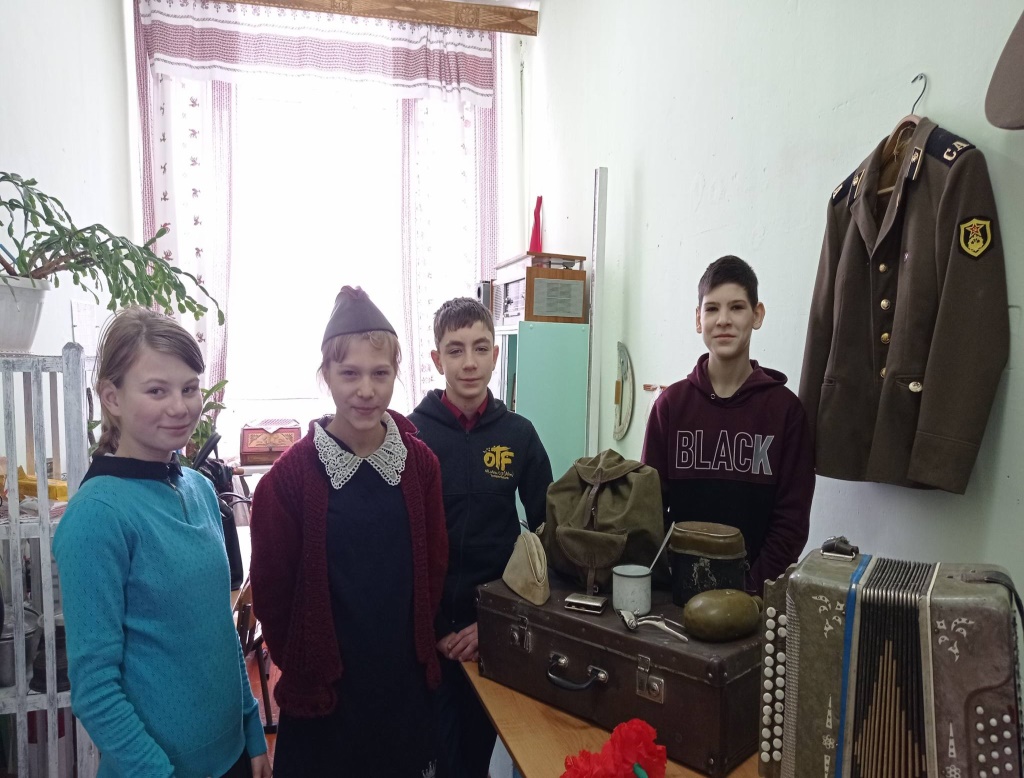 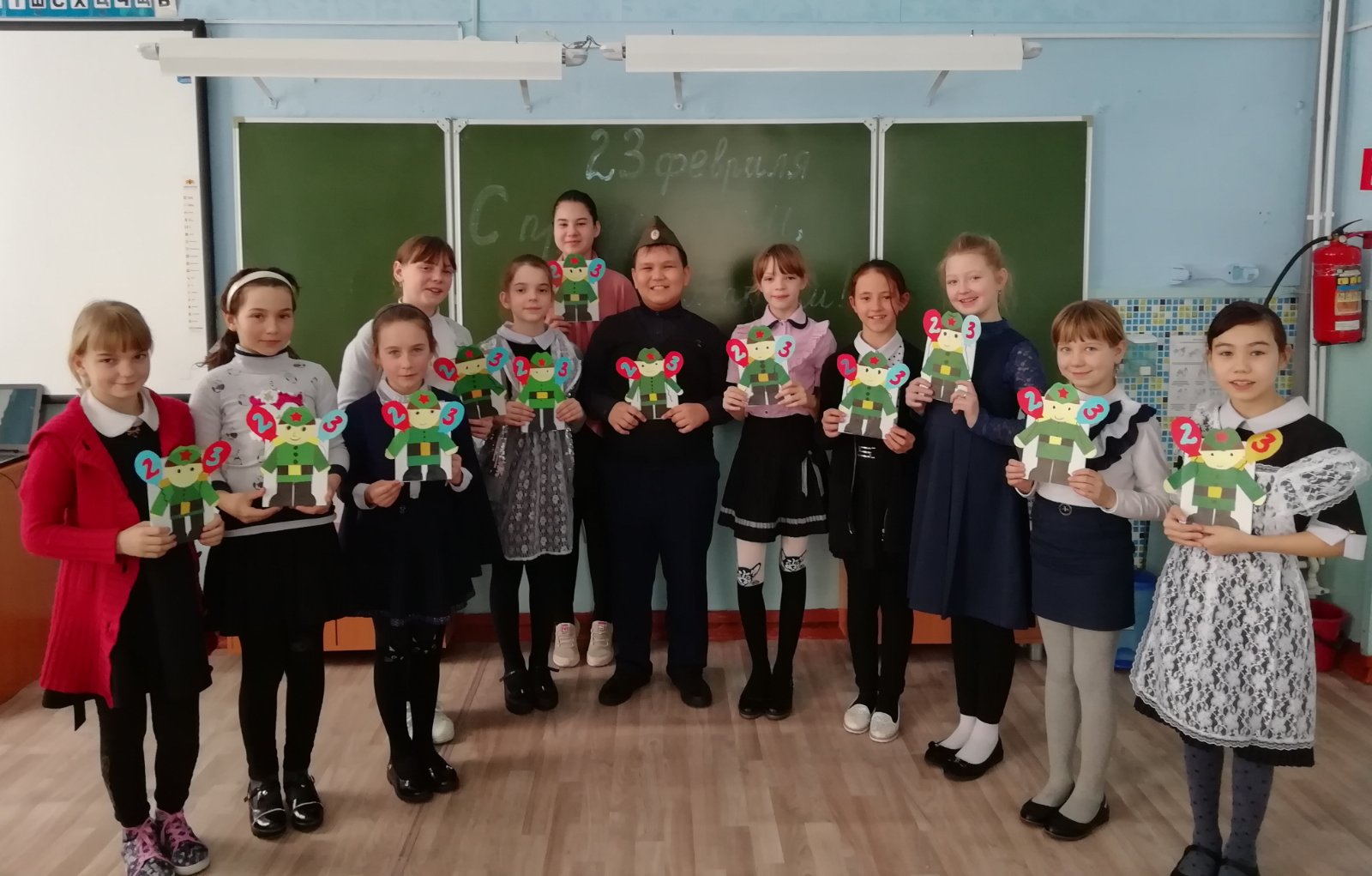 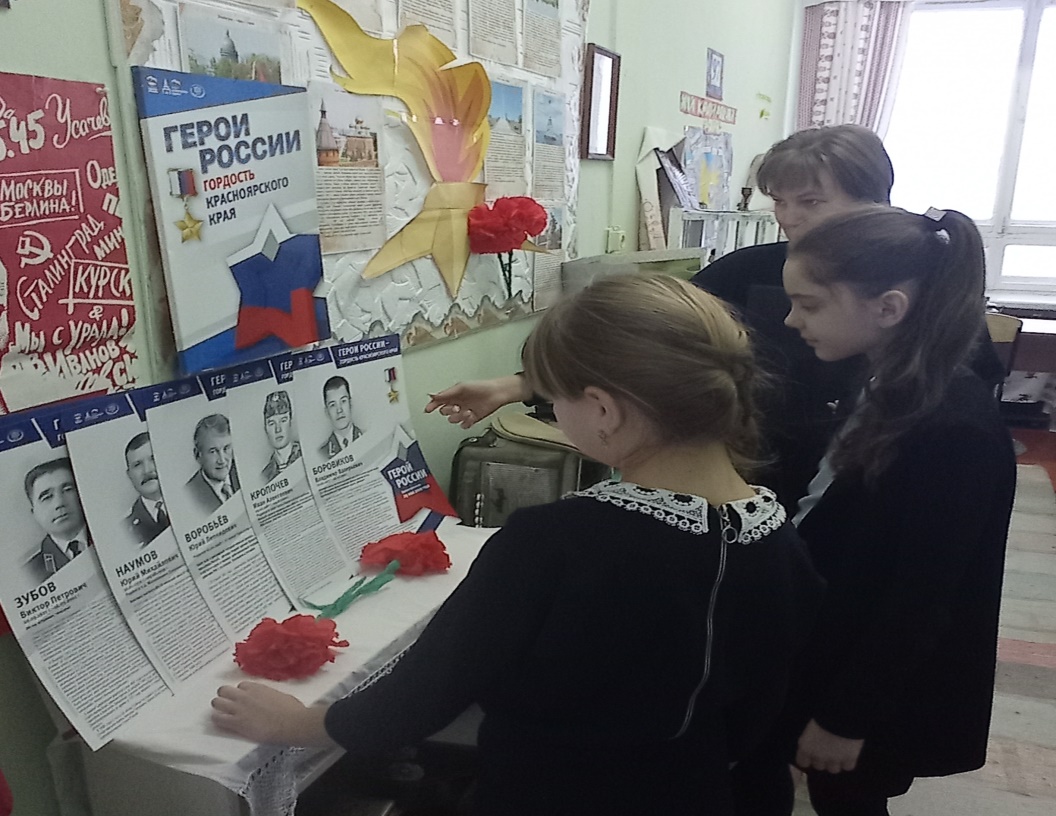 